Are you a boy or a girl? Draw your face.¿Eres un chico o una chica?, Dibuja tú cara.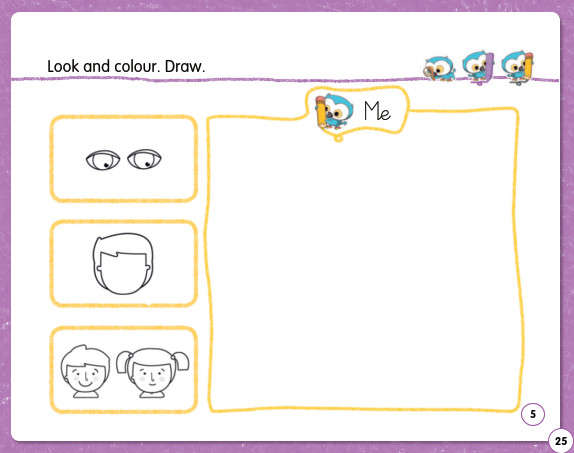 Sing and learn, Five little monkeys jumping on the bed.https://www.youtube.com/watch?v=2j6T4ad1oQU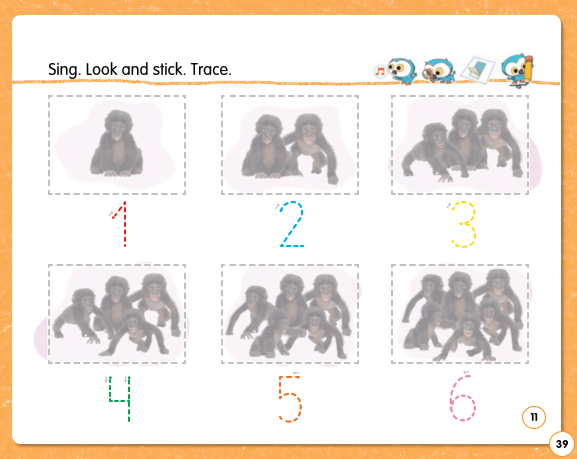 